Produktspesifikasjon forServiceveg (924)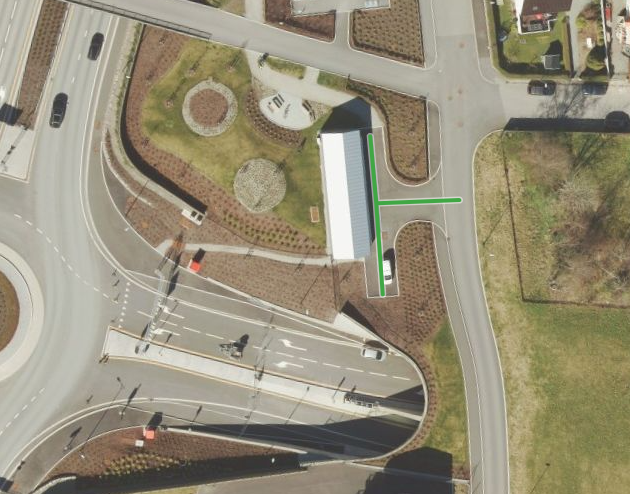 Figur 1	Serviceveg ved rv. 13 Hundvågtunnelen (Foto: Vegkart)InnledningDette er en produktspesifikasjon for vegobjekttypen Serviceveg i NVDB. Produktspesifikasjon er oppdatert i henhold til Datakatalogversjon 2.28Sist oppdatert dato: 2022.03.14Om vegobjekttypen Tabell 2-1 gir generell Informasjon om vegobjekttypen hentet fra DatakatalogenTabell 2-1	Informasjon om vegobjekttypenBruksområder Tabell 3-1 gir oversikt over viktige bruksområder for NVDB-data. Det er markert hvilke av disse som er aktuelt for denne vegobjekttypen. I noen tilfeller er det gitt mer utfyllende informasjon.Tabell 3-1	Oversikt over bruksområderRegistreringsregler med eksemplerRegistreringsreglerNedenfor presenteres regler for registrering av data knyttet til gjeldende vegobjekttype. For noen regler er det i kolonne til høyre referert til utfyllende eksempler.Eksempler Serviceveg ved E18 Vassbotn rasteplasserServiceveg ved E18 Fløyheia tunnelenRelasjoner Vegobjekttypen Serviceveg har ingen relasjoner til andre vegobjekttyper i NVDB.EgenskapstyperI det følgende beskrives egenskapstyper tilhørende aktuell vegobjekttype. Vi skiller på standard egenskapstyper og geometriegenskapstyper.Standard egenskapstyperVegobjekttypen Serviceveg har ingen egenskapstyper.Geometriegenskapstyper (egengeometri)Vegobjekttypen Serviceveg skal ikke ha egengeometri.UML-modellRelasjoner (mor-datter)UML-diagram viser relasjoner til andre vegobjekttyper.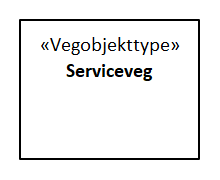 BetingelserUML-diagram viser egenskaper med betingelser.Tillatte verdierUML-diagram viser egenskaper med tillatte verdier.Navn vegobjekttype:ServicevegDefinisjon:Vegstrekning som ikke er åpen for allmenn trafikk, men som benyttes for å komme til tekniske anlegg e.l.Representasjon i vegnettet:StrekningKategoritilhørighetKategori 1 - Nasjonale data 1Sideposisjonsrelevant:NeiKjørefeltrelevant:NeiKrav om morobjektNeiKan registreres på konnekteringslenkeJaBruksområdeRelevantUtfyllende informasjonNTP - OversiktsplanleggingVegnett - navigasjonXStatistikk BeredskapXSikkerhetITSVTS – InfoKlima – MiljøVegliste – framkommelighetDrift og vedlikeholdXAnnet bruksområdeNr.Nr.RegelEks.1GenereltaEn forekomst av vegobjekttype Serviceveg i NVDB gjenspeiler en vegstrekning som ikke er åpen for allmenn trafikk, men som benyttes for å komme til tekniske anlegg eller liknende. 4.2.14.2.22Omfang – hva skal registreresaAlle serviceveger knyttet til vegnettet skal registreres i NVDB.  3Forekomster – oppdeling ved registreringaServiceveg skal registreres som et vegobjekt med en NVDBID. 4EgengeometriaVegobjekttypen Serviceveg skal ikke ha egengeometri.5EgenskapsdataaVegobjekttypen Serviceveg har ingen egenskapsdata.6RelasjoneraVegobjekttypen Serviceveg har ingen relasjoner til andre vegobjekttyper i NVDB.7Lignende vegobjekttyper i Datakatalogena8Stedfesting til vegnettet i NVDB aVegobjekttypen Serviceveg stedfestes på Sideanleggsdel (919).Eksempelet viser en Serviceveg ved Vassbotnbrua rasteplasser langs E18 i Larvik. Servicevegen er en tverrforbindelse mellom rasteplassene, men den er ikke åpen for allmenn trafikk.Eksempelet viser en Serviceveg ved Vassbotnbrua rasteplasser langs E18 i Larvik. Servicevegen er en tverrforbindelse mellom rasteplassene, men den er ikke åpen for allmenn trafikk.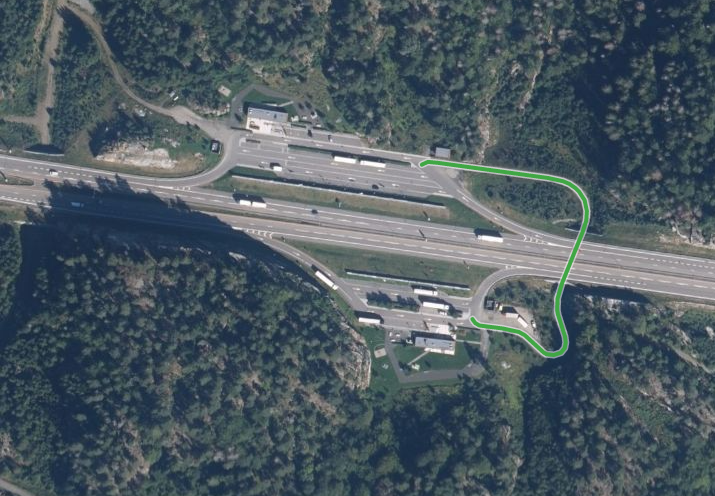 EGENSKAPSDATA:Serviceveg har ingen egenskaper.Foto: VegkartEGENSKAPSDATA:Serviceveg har ingen egenskaper.Eksemplet viser Serviceveg ved E18 Fløyheia tunnelen. Servicevegen (sideanlegget) er koblet til fv. 410, men tilhører forvaltningsmessig europavegen.Eksemplet viser Serviceveg ved E18 Fløyheia tunnelen. Servicevegen (sideanlegget) er koblet til fv. 410, men tilhører forvaltningsmessig europavegen.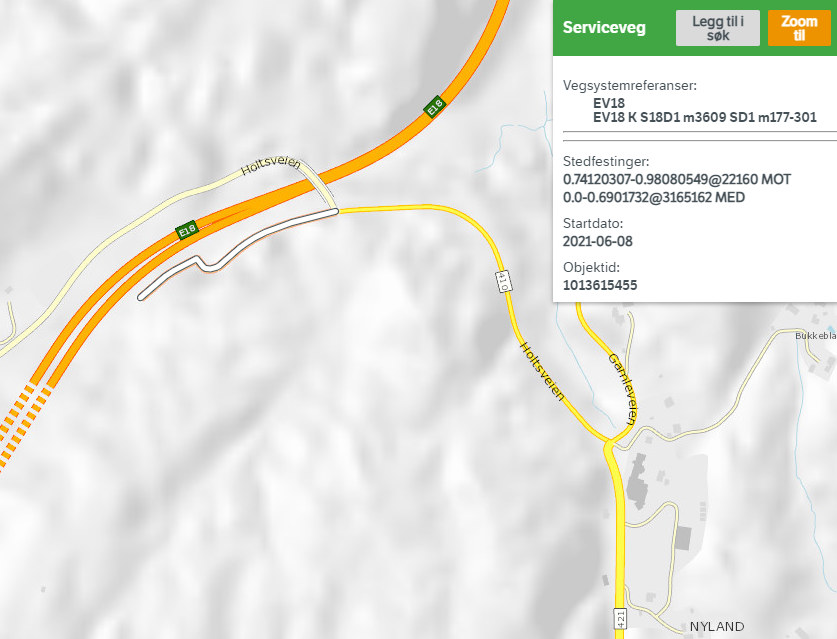 EGENSKAPSDATAServiceveg har ingen egenskaper.Foto: VegkartEGENSKAPSDATAServiceveg har ingen egenskaper.